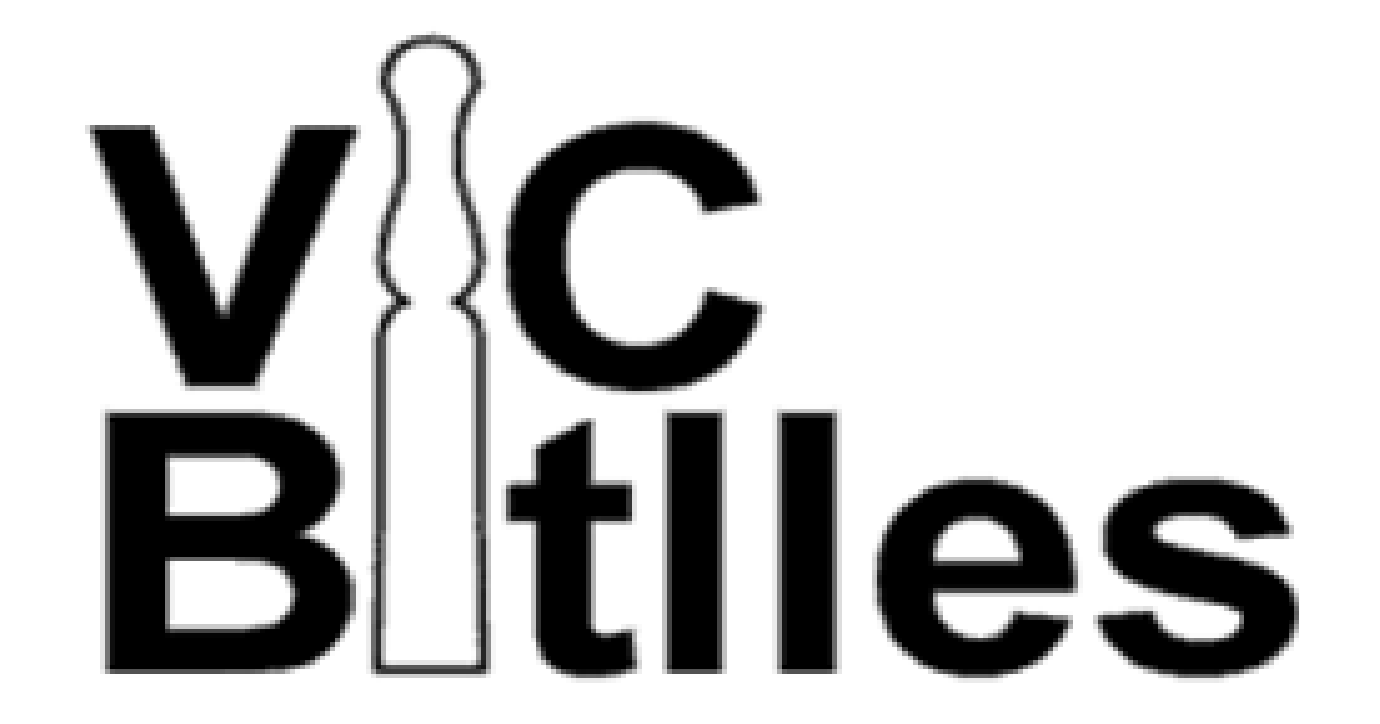 INSCRIPCIÓ PER LA LLIGA DE BARRIS DE VIC 2023-2024Per formalitzar la inscripció reenvieu aquesta fulla omplerta al correu: vicbitllesblog@gmail.comRecordeu que teniu temps fins el dia 15-09-23EQUIP:EMAIL:TELÈFON:DNINOM I COGNOMDATA NAIXTELÈFON